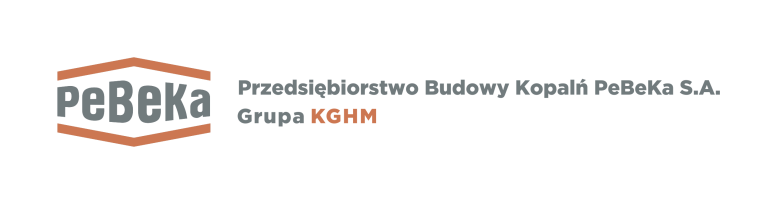 Polityka prywatnościSzanowni Państwo,W dniu 25 maja 2018r. weszło w życie Rozporządzenie Parlamentu Europejskiego i Rady (UE) 2016/679 z dnia 27 kwietnia 2016r. w sprawie ochrony osób fizycznych w związku 
z przetwarzaniem danych osobowych i w sprawie swobodnego przepływ takich danych oraz uchylenia dyrektyw 95/46/WE (dalej: RODO). Rozporządzenie nakłada szereg nowych obowiązków na wszystkie podmioty, które gromadzą, przetwarzają i wykorzystują dane osobowe. W Przedsiębiorstwie Budowy Kopalń PeBeKa S.A. dbałość o dane osobowe traktujemy, jako najwyższy priorytet. Poniżej zamieszczamy Politykę Prywatności w PeBeKa S.A. Znajdą w niej Państwo informacje, w jakim celu zbierane są dane osobowe, jakie obowiązki spoczywają na Administratorze danych i jakie są Państwa uprawnienia w związku z przetwarzaniem danych osobowych.Zasady przetwarzania danych osób korzystających z formularza kontaktowego na stronie internetowej SpółkiPoprzez skorzystanie z niniejszego formularza kontaktowego, Użytkownik akceptuje zasady poniższej Polityki prywatności. Jeżeli nie zgadzają się Państwo z którąkolwiek 
z przedstawionych w tym dokumencie zasad, prosimy o nie-korzystanie z serwisu. W ramach podstawowych funkcjonalności serwisu nie zbieramy i nie zobowiązujemy Użytkowników do przekazywania nam danych osobowych. Podane dane osobowe przetwarzane są wyłącznie w zakresie danych wskazanych w formularz kontaktowym, który został przez Państwa wysłany.W związku z przesłaniem formularza kontaktowego ze strony internetowej PeBeKa S.A. informujemy Państwa, jako Użytkownika, że: Administratorem Państwa danych osobowych jest Przedsiębiorstwo Budowy Kopalń PeBeKa S.A. z siedzibą w Lubinie. Z Administratorem danych skontaktować można się listownie pod adresem Lubin 59-301,ul. Marii Skłodowskiej-Curie 76.Administrator danych wyznaczył Inspektora Ochrony Danych, z którym mogą się Państwo skontaktować listownie pod adresem Lubin 59-301, ul. Marii Skłodowskiej-Curie 76 lub wysyłając e-mail na adres: iod@pebeka.com.pl.Źródłem pochodzenia danych osobowych są wyłącznie informacje przekazane nam przez Państwa podczas wypełniania formularza kontaktowego, który został przesłany.Podane przez Państwa dane mają charakter dobrowolny i będą przetwarzane wyłącznie w celu obsługi zapytania przesłanego przez Państwa na formularzu kontaktowym strony internetowej PeBeKa, w tym udzielenia odpowiedzi za pośrednictwem wiadomości 
e-mail. Podstawą prawną przetwarzania przez Administratora danych osobowych jest art. 6 ust. 1 lit. f) RODO tj. prawnie uzasadniony interes administratora. Państwa dane osobowe będą przetwarzane przez Administratora danych przez okres niezbędny do realizacji celu wskazanego w pkt. 4, po czym zostaną usunięte, chyba, że Administrator w oparciu o inne podstawy prawne będzie miał obowiązek Państwa dane przetwarzać przez dłuższy okres. Administrator nie podejmuje w oparciu o przekazane przez Państwa dane osobowe żadnych zautomatyzowanych decyzji, ani nie wykorzystuje ich w celu profilowania. Dane Państwa nie zostaną przesłane do organizacji międzynarodowych, a także państw trzecich, w tym państw spoza Unii Europejskiej.Żadne dane identyfikacyjne, ani dane osobowe nie są zbierane w imieniu podmiotu trzeciego, ani nie będą przekazywane do jakiejkolwiek strony trzeciej.Wyłącznymi odbiorcami Państwa danych będą pracownicy Administratora danych. Ponadto, jeśli wymagać tego będą przepisy prawa, udostępniamy Państwa dane osobowe uprawnionym podmiotom, w tym właściwym organom wymiaru sprawiedliwości. W razie konieczności możemy przekazać Państwa dane osobowe organom publicznym w celach walki z oszustwami i nadużyciami.Państwa dane osobowe są zabezpieczone przed bezprawnym udostępnieniem osobom nieupoważnionym, nieautoryzowanym dostępem, zabraniem, uszkodzeniem, modyfikacją czy przypadkowym zniszczeniem lub ich utratą.Ponadto, przysługuje Państwu prawo: dostępu do swoich danych, ich sprostowania, usunięcia lub ograniczenia przetwarzania oraz prawo do przenoszenia danych.12. Przysługuje również Państwu prawo wniesienia skargi do organu nadzorczego zajmującego się ochroną danych osobowych, tj. Prezesa Urzędu Ochrony Danych Osobowych, w przypadku uznania, że Administrator naruszył prawo o ochronie danych.13. Wszelkie pytania dotyczące przetwarzania danych osobowych można kierować listownie lub elektronicznie do Administratora danych lub Inspektora Ochrony Danych na adresy wskazane w punktach 1 i 2 powyżej.